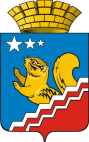 АДМИНИСТРАЦИЯ ВОЛЧАНСКОГО ГОРОДСКОГО ОКРУГАП Р О Т О К О ЛЗаседания Управляющего совета (проектного комитета) по реализации программы развития Волчанского городского округа  15.05.2017 г.	        									                  №  2Кабинет главы Волчанского городского округаПредседательствующий Управляющим советом – Бородулина И.В., заместитель главы администрации  Волчанского городского округа по социальным вопросамОтветственный секретарь – Феттер Е.В., начальник экономического отдела администрации Волчанского городского округаПрисутствовали:Отраднов К.Ф., председатель  местного отделения Свердловской областной общественной организации ветеранов войны, труда, боевых действий, государственной службы, пенсионеров Волчанского городского округа;Пермяков А.Ю., председатель Волчанской городской Думы;Смурыгина О.А., директор Фонда «Волчанский Фонд поддержки малого предпринимательства»;Ивашев С.В., заместитель директора ООО «Горизонт»;Шаманаева А.В., представитель ООО «Спецрегион»;Топчу Т.Н., исполняющий обязанности директора МКУ «УГХ»;Ройд Ю.А., ведущий специалист отдела потребительского рынка и услуг администрации ВГО;Адельфинская О.В., начальник Отдела образования ВГО;Абашев Ф.Х., директор АО «Волчанское»;Максименко А.В., главный инженер Волчанского механического завода;Клементьева Ю.П., начальник отдела ЖКХ, строительства и архитектуры;Гараева Р.Р., директор МАУК «КДЦ».Повестка:О рассмотрении паспорта программы «Комплексное развитие моногорода Волчанск»О рассмотрении проектов по благоустройству, планируемых к реализации Волчанским городским округом в рамках Программы повышения качества среды на 2017 год.(докладчики: Бородулина И.В.; Феттер Е.В.)Решили:Принять паспорт программы «Комплексное развитие моногорода Волчанск» и направить его на рассмотрение в соответствующие структуры. Взять на контроль выполнение проектов  в рамках программы «5 шагов благоустройства». Голосовали «За» единогласно.Председательствующий							        И.В. БородулинаСекретарь							   	                    Е.В. Феттер